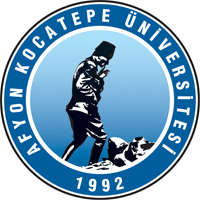                                                        KİMLİK KARTI BAŞVURU DİLEKÇESİ							T.CAFYON KOCATEPE ÜNİVERSİTESİBayat Meslek Yüksekokulu Müdürlüğü’ ne                                                                     ( Öğrenci İşleri’ne)Bayat Meslek Yüksekokulu  …………………………… bölümü  …….………….…..  nolu öğrencisiyim.Öğrenci kimlik kartım (yıprandığı veya kayıp olduğu) için yenisinin verilmesi istiyorum. Gereğinin yapılmasını arz ederim.                                                                                                     ...….. / ……./  20……Adı Soyadı		:İmza			:EKİ :Adres	 :Tlf (GSM)  :